                             Çĕмĕрле  районĕнчи  Юманай  шкулĕ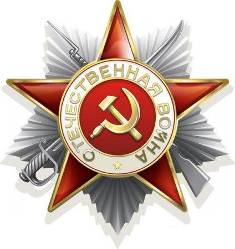                                                2021 çулхи çурла  уйăхĕ                    Никам та, нимĕн те манăçман! Вăрçă çулěсем… Мěнле йывăр та хăрушă пулнă вěсем. Пин-пин çын выртса юлнă вăрçă хирěнче. Снаряд, пăшал сасси чěрене çурнă. Кěç-вěç вилěм аллине çакланас хăрушлăх кашни утăмрах асăрхаттарнă.Паттăр салтак! Эсě нумай асап чăтнă вăрçă вăхăтěнче. Тăван çěр-шывшăн пуçна хума та хатěр пулнă. Юлташу ěмěрлěхех  куçне хупнине те тÿссе ирттернě… Тен, унăн юнлă кăкăрě çине выртса йěрес те килнě пуль. Анчах малалла каймалла, тăшмана хирěç кěрешмелле. Нумайăшě вăрçă хирěнчех выртса юлнă. Кěрешнě салтак, çапăçнă…Çĕмĕрле тǎрǎхĕнчен вǎрçа тухса кайнǎ 11 пин те 164 çынран 4033 салтак çапǎçу хирĕнчех выртса юлнǎ, 2292 çын хыпарсǎр çухалнǎ.* Пирĕн Юманай тǎрǎхĕнчен вǎрçа çемйипе тухса каякансем те сахалах пулман. Юманай ялĕнчи Григорьевсем, Даниловсем, Фёдоровсем…, Уйпуç ялĕнчи Верендеевсем, Кульевсем, Ундрицовсем, Манзуковсем – 60 çемьерен тенĕ пек пĕр тăвансем хаяр тăшмана хирĕç çапăçма тухса кайнă. Юманай Ялтра тăрăхĕнчи çĕршер  ентеш тĕрлĕ фронтра паттăрлăх кăтартнă. Шел пулин те, фронта тухса кайнǎ 500 ытла çынран 306 - шĕ таврǎнайман. Вĕсем ĕмĕрлĕхех вăрçă хирĕнче выртса юлнă. Курск, Ленинград, Мускав, Витебск, Смоленск, Прага, Будапешт…- пурне те каласа та пĕтереймĕн. Ăçта кăна çитмен пуль чăваш салтакĕ, ăçта кăна юн тăкман пуль вăл.  Юманай ялěнчи Яков Ефимович Ласкин çар службине вăрçă пуçланиччен  шăп  2 уйăх малтан лекнĕ, Воронеж облаçěнчи Липецк хулинче  тăнă вĕсен полкĕ.  Вăрçа Витебск хули патĕнче кĕнĕ.   Артиллери полкěнче çапăçнă вăл,  тăшман салтакĕсене сахал мар пĕтернĕ. Анчах та   Ржев хули  патěнче амантнă ăна.   Госпитальте чылай хушă выртма тивнĕ.  *Г.А.Атрашкин, Л.М. Корнилов, В.Н. Улисов. Родной край – Юманай. Чебоксары, 2000.Сывлăхě лайăхланнă пулин те, суран ниепле те тÿрленеймен. Яков Ефимовича госпитальтен киле сывалма  яраççĕ.  Вăрçăран таврăннă тесе канса ларма вăхăт пулман ун чух, çемйине тăрантармалла пулнă. Суран тÿрленсе çитеймесĕрех 1944 çулта çěнěрен  фронта илсе кайнă салтака. 47-мěш отделенинчи стрелоксен   ротинче çапăçнă вăл. Анчах та суранĕ çав – çавах тÿрленмен, 1945-мěш çулхи июнь уйăхěнче  пуçĕпех киле таврăннă  Яков Ефимович.  Çеремлĕх ялĕнчи Егор Михайлович  Михайлов вăрçă пуçланнă чухне  17 çулта кăна пулнă. Анчах та  ачашланса ларма май килмен, аслисемпе тан ĕçлеме тивнĕ. «Пурте фронтшăн, пурте çĕнтерÿшĕн» лозунга тĕпе хурса ĕçленĕ ун чух. Çар присягине 1942-мěш çулхи   ноябрĕн 4-мĕшĕнче тытма тивнĕ ĕнерхи шкул ачине.   2-мĕш отделенин вĕренÿ бригадирĕ пулнă вăл. Шкулта 8 çул вěреннě салтаксене 6 уйăхлăха курса вěренме янă. 1943-мěш çулта, октябрь уйăхěнче Белорусси фронтне  вăрçа кěнě.  Артиллерипе танк отделенин 42-43,13-11 стрелоксен  полкěнче çапăçнă Якур. Тăшман пульли лекес хăрушлăх питĕ пысăк пулнă. 1944-мĕш çулта  сылтăм алăран   амантнă  ăна, 5900-мĕш  госпитальте   сипленнĕ салтак. Госпитальте сывалса тухнă хыççăн 10-мěш запасри  полкра 1944-мěш  çулхи сентябрь уйăхěнчен  пуçласа 1945-мěш çулхи январь уйăхěччен  службăра тăнă.  1945 çулхи  январьте  ăна   46-мěш отделенин  батальонне куçарнă. Ун  хыççăн мĕн 1948 çулччен уйрăм çул-йěрсем юсакан 17-мěш ротăра  пулнă. 1948-мěш çулта  тин киле таврăннă Çеремлĕх каччи Егор Михайлович.  Вăрçă ветеранĕ  Тăван çĕр-шывăн 3-мěш степеньлě орденне, «За победу над  Германией в Великой Отечественной войне», «30 лет Советской Армии ВМФ», «50 лет Вооружённой силы СССР» … наградăсене  илме тивěç  пулнă.  Сергей  Емельянович  Арсентьев та Çеремлĕх ялĕнчен.  1916- мĕш çулта çуралнăскер, тÿрех фронта лекнĕ. Вăрçăра разведчик пулнă. Вěсем пěтěмпех 9 машинăпа çÿренě. Аварине лексе госпитальте те  выртма тивет ăна.  Госпитале лексенех  тепěр кунне юлташěсене шыраса тупать. Вăрçă вăхăтĕнче тăшмансем тĕрлĕ  енчен çавăрса илме пултарнă. Пěррехинче  совет салтакĕсене тăшман хупăрласа илнě.  Питĕ вăйлă çапăçу пуçланнă. Ăçта пăх – нимĕç салтакĕ. Юрать-ха,  пулăшма хамăрăн катюшăсем килсе çитнě. Катюшăсем пěтěмпе 5 рет, 2 çухрăма яхăн тăсăлнă. Тепěр 2 сехетрен вěсем атакăна пуçăннă. Тăшман салтакěсем тарма, машина çине вут-хěм сирпěтме тытăнаççě. Разведчиксем машина çинчен анса айккалла тарма  тăнă. Çав вăхăтра нимěçсен ушкăнě курăнса кайнă. Вěсене тыткăна илеççě. Паллах, вăрçă  çухатусăр пулман.  Чылай юлташа пытарма тивнĕ  ăна. Берлин хулинче те çапăçма тÿр килнě Сергей Емельяновича. Вăрçă ветеранĕ  9 медаль  илме тивĕç пулнă. Наградисем паттăра чыс кÿреççĕ  те  ĕнтĕ.Филипп Сергеевич Терентьев  1903-мěш çулхи  февралĕн  29-мěшĕнче  Уйпуç Ялтра ялěнче çуралнă.  20 –мĕш ĕмĕр пуçламăшĕнче çуралнăскер, Хĕлип  Пĕрремĕш тĕнче вăрçине те, Октябрьти революцие те лайăх ас тăвать. Вăл вăхăтри  ачасем шкулта  нумаях та вĕренеймен. Филипп  Юманайěнчи пуçламăш  шкулта  2 класс пěтернě,  кайран   Нурăсра 1917-мěш çулччен вěреннě.   Етěрне уездне кěрекен çар исполкомěн комитечě чěнсе илнипе 1924-мěш çулта   службăна юрăхлă тесе запаса тăратнă  ăна. Тăван çĕр-шывăн Аслă вăрçи пуçлансан запасри çар çынни тÿрех фронта кайнă. Пулемётпа танк  полкĕнче  1941 çулхи  октябрь  уйăхěнчен  пуçласа 1942-мěш çулхи август уйăхěччен,  каярахпа стрелоксен Хĕвел анăç полкĕнче çапăçнă. 1942 çулхи октябрь уйăхĕччен стрелоксен 80-мĕш полкĕнче автоматчик пулнă. Çав çулах стрелоксен 2140 номерлĕ танкпа пулемёт полкĕнче мĕн 1945 çулчченех çапăçма тивнĕ. Верховнăй Совет Указě тăрăх, 1945 çулхи  июль уйăхěнче  киле таврăннă. Тĕрлěрен  медальсемпе  орденсем илме  тивěç пулнă. Арçынсем кăна мар, хĕрарăмсем те тăшмана хирĕç çапăçма тухса кайнă. Пирĕн тăрăхран тăватă  хĕр Тăван çĕр-шывăн  Аслă вăрçине хутшăннă. Вĕсенчен пĕри – Юманай ялĕнче çуралса ÿснĕ Матрёна Семёновна Самсонова.  Вăрçă пуçланнă чухне вăл нумай пулмасть шкултан вĕренсе тухнă çамрăк пулнă. Хăйпе тантăш хĕрсемпе каччăсемпе малалла вĕренме каясси çинчен хавхаланса калаçнă, вылянă, кулнă, савăннă. Анчах та савăнма иртерех иккен. Вăрçă, хаяр вăрçă пуçланнă! Ěмĕтленни кăлăхах пулнă. Матрёна нумай шухăшласа тăмасть, хăйне фронта яма ыйтса çырать. Çапла майпа, 1942 çулта 21 çулхи çамрăк  хĕр фронта тухса каять. Чи малтанах вăл медсестра пулнă, связиста, телефонисткăна  вĕренсе тухнă. Белоруссие, Латвие, Украинăна, Польшăна, Румыние, Германие ирĕке кăларнă çĕре  хутшăнать. Белоруссире çапăçнă чух ăна амантаççĕ, Матрёнăна икĕ уйăх хушши госпитальте выртма тивет. Харсăр  связистка çапăçусенче паттăрлăх кăтартнăшăн «За боевые заслуги», «За взятие Кенисберга», «За победу над Германией»… - чылай наградăна илме тивĕçлĕ пулнă. Хăйĕн мăшăрĕпе, маларах асăннă Максим Васильевич Самсоновпа,  вĕсем вăрçă хыççăн 1946 çулта çемье çавăрнă. Хальхи вăхăтра 94 çулхи ĕçпе вăрçă ветеранĕ Матрёна Семёновна Шупашкарти хĕрĕ патĕнче пурăнать. Шел пулин те, унăн мăшăрĕ те, кĕçĕн ывăлĕ те ĕмĕрлĕхех куçĕсене хупнă ĕнтĕ.Матрёна Семёновна – Юманай ялĕнчи вăрçă ветеранĕсенчен чи асли. Эпир ăна вăрăм ĕмĕр сунатпăр.Вăрçăра пулнисен шутĕнче - Глафира Максимовна Семёнова. Вăл Юманай ялěнчен, 1922-мěш çулта çуралнă. Фронта 1942-мěш çулхи август  тухса кайнă. Вăрçăра пулеметчик пулнă. Польшăна çитнĕ. 3 медаль илме тивěçлĕ пулнă. Ялта халĕ вĕсен килĕнче пачах та урăх çынсем пурăнаççĕ. Ачисем çуртне сутсах кайнă. Çавăнпа та Глафира Максимовнăн сăн ÿкерчĕкне тупма пулмарĕ.Нина Алексеевна Алексеева – Давыдова – Çеремлĕх  ялĕнче  çуралнă  хĕр салтак.  1923-мěш çулта çуралнă.  Вăрçă пуçланнă хыççăнах çěр-шыва хутěлеме кайнă. Шупашкар хулинче вăрçа кайма хатěрленнě.  Медсестрасен курсĕнче 3-4 эрне хатěрленнě. 2-мěш Белорусси  фронтĕнче  çапăçнă. «За Отвагу», «За победу над  Германией», «За победу над Японией»… - ултă медале  илме  тивěçлĕ  пулнă. Вăрçă хирěнчен таврăнсан вěсем Прокопий Иванович Давыдовпа мăшăрланнă.  Иккĕшĕ те вăрçăра пулнă вĕсем, нушине те сахал мар курнă.Евгения Николаевна Скворцова – ĕçпе вăрçă ветеранĕ. Юманай ялĕнчен. Вăл 1920-мěш çулта çуралнă. Вăрçа тухса каякан тантăшĕсенчен вăл темиçе уйăх  аслăрах пулнă. Фронта 1941 çулхи декабрь уйăхěнче тухса кайнă. Мускав хулишěн çапăçнă. Вăл  ун чухне 22 çулхи хĕр  пулнă.  Çăмăл пулман çамрăк  хĕре  зенитчик пулма.  Хаяр вăрçă лăсканă, амантнă, çапах та чăваш хĕрĕсем парăнман. Яла таврăнса çемье çавăрнă, ачисене çитĕнтернĕ. Перасковья Семёновна Шипеева Уйпуç Ялтăра ялĕнчен.  1921 çулхи мартăн 13 - мĕшĕнче çуралнă. 1942-мěш çулта вăл 10-мěш класран вĕренсе тухнă пулнă. 1942 çулхи июль уйăхĕнче вăрçа кайнă. 2-мěш Белорусси фронтĕнче  çапăçнă. Ленинград патěнче, Смоленск, Орлов, Тула, Блеоль облаçěсенче, Белоруссинче, Польшăра пулнă. Висла шывě, Дар шывě урлă каçнă, Брянск, Бароновичи, Брест хулинче çапăçнă. Полевой госпитальте ěçленě. Вăрçа Германире вěçленнě. «За боевые заслуги», «За победу» медальсене, «Отличник медицинской службы» значока илме тивĕçлĕ пулнă.Фёкла  Степановна Давыдова  1919 çулта  Вăрмар районĕнче   çуралнă. Хусанти медсестрасен  шкулěнче вěреннě. 1941 çулта вăл Столбесенский военкоматра пулнă. Ивако госпитальте сестра пулса ěçленě. Вăрçă вăхăтĕнче Орлов, Брянск облаçěсенче, Варшава, Любен, Любартов хулисенче госпитальсенче  медсестра  чылай çынна вилĕмрен çăлса хăварнă.        Ĕçпе вăрçă ветеранĕ Фекла Степановна Давыдова «За Победу над Германией в Великой Отечественной войне 1941-1945 годах», «За Победу над фашистской Германией», «20 лет Победы в Великой Отечественной войне»,  «25 лет в Великой Отечественной войне», «30 лет Победы в Великой Отечественной войне 1941-1945  годах», « За боевые заслуги», «50 лет Вооружённых сил СССР», «Ветеран труда»  медальсене, «Отличник санитарной службы», «Победитель социалистического соревнования 1980 года» значоксене тивĕçнĕ.  Вăрçă хыççăн вăл Юманайĕнчи фельдшерпа санитари  пунктĕнче  акушерка пулса ěçленě.  Нумай ача вăл пулăшнипе çут тĕнчене килнĕ.         Хаяр вăрçă пĕтерет халăха, аркатать, çунтарса кĕллентерет ялсемпе хуласене. Çавăнпа та эпир вăрçа хирĕç юрă - кĕвĕ çыратпăр, вăрçă паттăрĕсене мухтаса юрăсем юрлатпăр. Эпир хамăр мирлĕ вăхăтра çуралса ÿснишĕн савăнса пурнатпăр. «Тавах Сире, вăрçăпа ветеранĕсем, пире телейлĕ пурнăç туса панишĕн!» - тесе çĕре çити пуçа таятпăр. «Тĕп пултăр вăрçă! Ан пултăр вăрçă нихăçан!» - тетпĕр.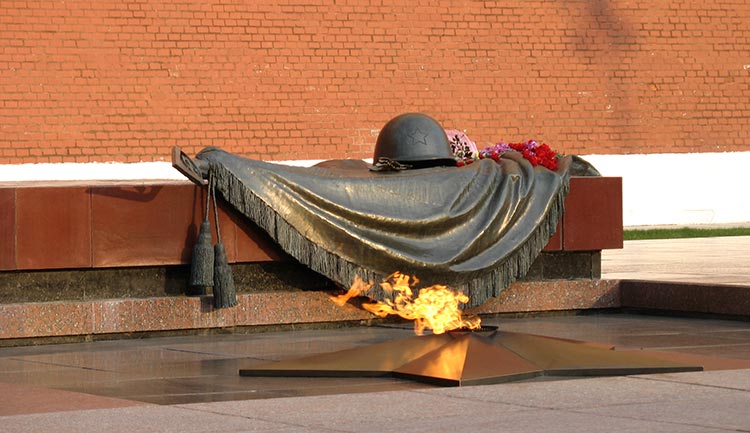                              Никам та, нимĕн те манăçман!